Конспект уроку Семенової М.О.Тема.  “Число і цифра 7. Склад числа 7″Мета урока: ввести поняття числа «сім», ознайомити учнів із числом і цифрою 7, познайомити з написанням цифри 7, пояснити утворення числа 7 додаванням 1 до попереднього числа, навчити писати цифру 7, вправляти дітей в лічбі предметів у межах 7, в порівнянні чисел у межах 7, узагальнити вміння записувати і розв’язувати приклади на додавання; знання про попереднє і наступне числа; розвивати мислення, розвивати загально-навчальні уміння і навички: мовлення, увагу, пам’ять, мислення; інтерес до предмета; виховувати якості, необхідні дітям для успішного навчання.Завдання уроку:Повторити рахунок від 1 до 10 (прямий та зворотній)Повторити натуральний ряд чисел;Лічба предметів в межах 7;Утворення наступного числа додаванням 1 до попереднього числа;Тип уроку: комбінований урок (формування нових знань і умінь)Обладнання: магнітофон, мультимедійний проектор, інтерактивна дошка,   презентація до уроку, виставка книг Братів Грим «Білосніжка та сім гномів», портрет Братів Грим, роздатковий матеріал для учнів: картки, «алмази».ХІД УРОКУІ. Організація учнів до урокуСлово вчителяУчитель.     Всі сідайте тихо, діти,Домовляймось не шуміти,Руку гарно піднімати,На уроці не дрімати,А знання мерщій хапати.Щоб нам не було мороки –Всі готові до уроку?Тож гаразд, часу не гаймоІ урок розпочинаймо.(Н. Березіцька)АутотренінгА тепер давайте проведемо автотренінг і налаштуємося на урок.Я – учень.Я все розумію.Я все буду знати.ІІ. Мотивація навчальної діяльності учнівВправа  «мікрофон»Подумайте і скажіть, яким має бути наш урок.(цікавим, навчальним, казковим, веселим, світлим, загадковим, проблемним)А учні на уроці якими повинні бути?(дисциплінованими, уважними, зібраними, активними, вправними)Отже, якщо ви будете такими, то ми разом створимо цікавий, творчий, продуктивний урок. А він у нас сьогодні дійсно незвичайний.А працюватимемо під гаслом:Щоб робота в нас кипіла,Працювати будем:Швидко! Дружно! Вміло!             (дошка) всі разомСьогодні до нас на урок завітали казкові герої:  Білосніжка та гноми.(слайд 1)Але з гномами трапилася біда.  Вони загубили свої алмази. Допоможемо їм?Якщо знайдемо їх всі, зможемо відкрити шахту гномів … і знайти там заховані скарби.ІІІ. Актуалізація опорних знаньТемний ліс.Білосніжка заблукала в темному лісі, коли ховалася від злої мачухи. Гноми теж загубились, як і їх алмази.РахунокА щоб гноми знали, що є діти, які за них вболівають, давайте голосно порахуємо.Рахунок від 1 до 10 (плескаємо в долоні вгорі)З’являється ПростакРахунок від 10 до 1(стоячи, плекаємо в долоні внизу)З’являється ЧихунПорахувати до 20 ланцюжком (1- парта – один, 2-парта – два, …)З’являється ВеселунРахунок двійкамиЗ’являється МовчунГра «Мовчанка»Молодці. Мовчун  говорити не вміє. Отже, всі відповіді потрібно показати за допомогою математичних віял.Яке число передує числу 4? (3)Яке число наступне за числом 5? (6)Яке число стоїть між числами 2 і 4? (3)Увага! Віяла покласти. А тепер дайте відповідь за допомогою піднятої руки.Назвати сусідів числа 6. (5 та 7)З’являється ВорчунМатематичний диктантЗараз математичний диктант. Приготувати ручки.Записуємо на листочку числа: 6,1, 3,5,4,2Обвести синім олівцем число, яке перед числом 4. (3)Обвести зеленим олівцем, числа між якими стоїть число 3. (2 і 4)Обвести жовтим олівцем число, яке йде за числом 4. (5)Скільки потрібно додати до 5, щоб вийшло 6? Обведіть червоним олівцем.Результат виразу 5+1? Обведіть відповідь червоним олівцем.З’являється Соня і Док.Перевірте, чи так ви виконали завдання? Хто впорався з завданням без помилок, намалюйте усміхнене сонечко.З’являється БілосніжкаІV.  Вивчення нового матеріалуЗачарований лісВ лісі Білосніжка зустрічає різних тваринок, які стають її друзями. Знайдіть алмази гномів, доки Білочка їх не поцупила.Утворення числа 7Задача – віршШість метеликів літаютьІ на квіточки сідають.Прилетів іще один,Сів на квіточку і він.Полічімо швидше всіх –Цих метеликів прудких.Скільки метеликів було спочатку? (6 метеликів)Скільки метеликів прилетіло? (Один)Як дізнатися скільки стало всіх метеликів? (Дією додавання)Складіть вираз.Скажіть рівність.Як утворилося число 7? (До 6 додали 1 – одержали 7 метеликів)Що показує число 6? (Кількість метеликів, які літали)Що показує число 1? (Кількість метеликів, які прилетіли)Що показує число 7? (Кількість метеликів всього)Знайомство із цифрою 7Показ нового значка для позначення числа 7:Сімка схожа на косу,
На плечі її несу.
Ось прийду я на лужок –
Накошу сінця стіжок.Дуже легко нам усім
Упізнати цифру… (Сім).
В неї лиш одна нога,
І сама, мов кочерга.Написання цифри 7– Цифра 7 складається з трьох елементів: хвилястої горизонтальної лінії, довгої прямої похилої лінії та короткої горизонтальної лінії.Починаємо писати трохи нижче середини верхньої сторони квадрата, ведемо горизонтальну хвилясту лінію праворуч до верхньої правої вершини кута квадрата, потім, не відриваючи руки, ведемо вниз довгу пряму похилу лінію до середини нижньої сторони квадрата. Відірвавши руку, посередині другого елемента проводимо горизонтальну лінію.Пропишіть цифру сім  в повітрі.Пропишіть самостійно цифру 7.Де в нашому житті зустрічаємо число 7?Сім кольорів веселки –Відомо нам усім.Є сім веселих ноток.У тижні днів теж сім.Вірш нам допоможи пригадати дні тижня:Вранці  ми  із добрим діломПривітали… (понеділок).Ніченька минула скоро,Трудовий  іде… (вівторок).Сирітка, вміла, молода,Вже настала… (середа).Йде четвертий день тепер,Називається… (четвер).Діло добре ладиться,Як настане… (п’ятниця).Дома скрізь кипить робота,Коли настає … (субота).А субота з хлібом й сіллюПривела сестру… (неділю).Ось і тижневі  кінець,Хто трудився –  молодець!  (з рухами)Який сьомий день тижня?Чим він відрізняється від усіх інших?СпіввідношенняРозгляньте малюнки, які приготували звірятка.З’єднай числа з відповідним малюнком.Перевірте свою роботу. Хто впорався з завданням без помилок, намалюйте усміхнене сонечко.Сімка в давні часи була оповита  особливою шаною.  Згадування про це число збереглися в прислів’ях та приказках.  Хто знає прислів’я з числом 7?( Семеро одного не  ждуть.Сім п’ятниць на тиждень.На сьомому небі.Цибуля від семи хвороб.Гра «Ланцюжки»Деякі числа Білочка все ж таки поцупила. Знайдіть їх.Перевірте свою роботу. Хто впорався з завданням без помилок, намалюйте усміхнене сонечко.Можливо ви пригадали скоромовку з числом 7? (Сім дочок – сорочокВишивають сім сорочок.)V. ФізкультхвилинкаБудинок гномівПісля довгого дня на шахті, гноми повернулись в свій будиночок, де вони стали співати і танцювати з Білосніжкою. Деякі алмази гноми загубили. Знайди їх.VІ. Закріплення уявлень про число 7 і цифру 7.Галявина бажаньНа цій галявині Білосніжка загадує найпотаємніші бажання. А наше найпотаємніше бажання – знайти алмази.Порівняння числа 7Назвіть сусідів числа 6?На скільки кожне попереднє число менше наступного?Наскільки кожне наступне число більше попереднього?Над якою цифрою синій метелик? (Над 2.)Над якою цифрою червоний метелик? (Над 6.)Який метелик знаходиться правіше? (Червоний)Який метелик знаходиться лівіше? (Синій)Що ви можете сказати про число 2? (Воно менше 6.)Що ви можете сказати про число 6? (Воно більше 2.)Який висновок можна зробити? (Число, що знаходиться правіше – більше. Число, що знаходиться лівіше – менше.)Порівняйте 2 і 6. (2 менше 6.)Як ще можна сказати? (6 більше 2.)Порівняйте числа.2 … 4                     3 … 77 … 5                     7 … 7Перевірте свою роботу. Хто впорався з завданням без помилок, намалюйте усміхнене сонечко.Вірш про цифру сім знайшов …(Наче косу, цифру 7Цап узяв у літню днинуІ козі сказав: – ХодімНа лужок косити сіно!)Вправа на утворення числа 7Галявина бажаньНа цій галявині Білосніжка загадує найпотаємніші бажання. Загадайте своє і знайдіть алмази.Як утворити число 7?Розгляньте кості доміно.Доміно жовтого кольору. Скільки всього точок зображено?Назвіть склад числа 7? (Один і шість)Як дізнатися скільки всього точок на доміно? (Дією додавання)Складіть вираз.Скажіть рівність. Запишіть рівність.Доміно зеленого кольору. Скільки всього точок зображено?Назвіть склад числа 7? (Два і п’ять)Як дізнатися скільки всього точок на доміно? (Дією додавання)Складіть вираз.Скажіть рівність. Запишіть рівність.Доміно червоного кольору. Скільки всього точок зображено?Назвіть склад числа 7? (Три і шість)Як дізнатися скільки всього точок на доміно? (Дією додавання)Складіть вираз.Скажіть рівність. Запишіть рівність.Перевірте свою роботу. Хто впорався з завданням без помилок, намалюйте усміхнене сонечко.VІІІ. Підсумок уроку.Шахта гномівЛаскаво просимо до шахти гномів. Візьміть ці скарби в подарунок – вони будуть тобі нагадувати тобі про подорож чарівним королівством Білосніжки.«Мікрофон»Якому числу був присвячен урок?Скільки алмазів ми зібрали протягом нашої подорожі?(утворення числа 7)А що ви дізналися?З яким настроєм ви закінчуєте урок?Ви сьогодні добре попрацювали, скажемо один одному СПАСИБІ.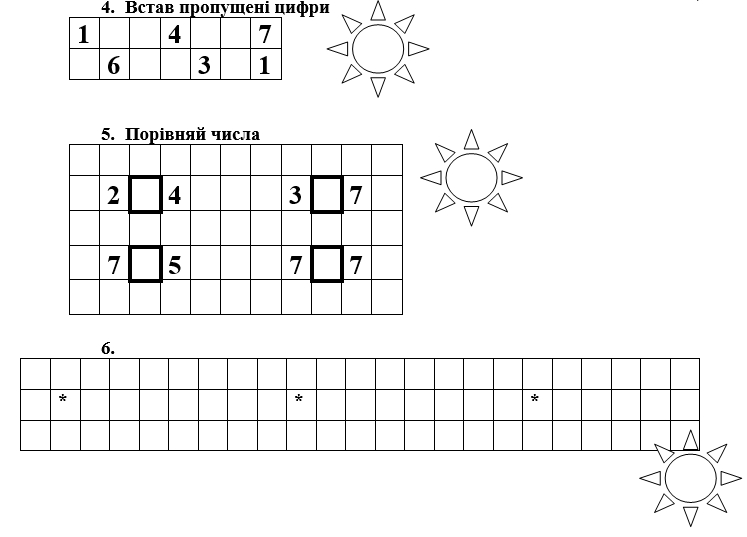 